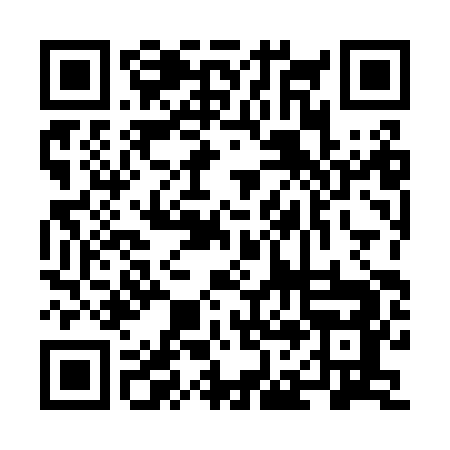 Ramadan times for Herzogenburg, AustriaMon 11 Mar 2024 - Wed 10 Apr 2024High Latitude Method: Angle Based RulePrayer Calculation Method: Muslim World LeagueAsar Calculation Method: ShafiPrayer times provided by https://www.salahtimes.comDateDayFajrSuhurSunriseDhuhrAsrIftarMaghribIsha11Mon4:344:346:1812:073:175:575:577:3512Tue4:324:326:1612:073:185:595:597:3713Wed4:304:306:1412:073:196:006:007:3814Thu4:274:276:1212:063:206:026:027:4015Fri4:254:256:1012:063:216:036:037:4216Sat4:234:236:0812:063:226:056:057:4317Sun4:214:216:0612:053:236:066:067:4518Mon4:184:186:0412:053:246:086:087:4719Tue4:164:166:0212:053:256:096:097:4820Wed4:144:146:0012:053:266:116:117:5021Thu4:124:125:5712:043:276:126:127:5222Fri4:094:095:5512:043:276:146:147:5323Sat4:074:075:5312:043:286:156:157:5524Sun4:054:055:5112:033:296:166:167:5725Mon4:024:025:4912:033:306:186:187:5826Tue4:004:005:4712:033:316:196:198:0027Wed3:573:575:4512:023:316:216:218:0228Thu3:553:555:4312:023:326:226:228:0429Fri3:533:535:4112:023:336:246:248:0630Sat3:503:505:3912:023:346:256:258:0731Sun4:484:486:371:014:347:277:279:091Mon4:454:456:351:014:357:287:289:112Tue4:434:436:331:014:367:307:309:133Wed4:404:406:311:004:377:317:319:154Thu4:384:386:291:004:377:337:339:175Fri4:354:356:271:004:387:347:349:186Sat4:334:336:251:004:397:357:359:207Sun4:304:306:2312:594:397:377:379:228Mon4:284:286:2112:594:407:387:389:249Tue4:254:256:1912:594:417:407:409:2610Wed4:234:236:1712:584:427:417:419:28